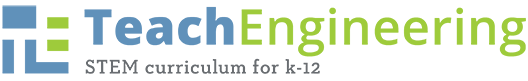 Name: ______________________________________ Date: _______________________________ Class: ________________________Conclusion Grading RubricCriteria & Rating4321PurposeIdentified the purpose of the project clearly and conciselyIdentified the purpose of the project clearlyIdentified the purpose of the projectIdentified the purpose of the projectData CollectionA clear and concise description of how they gathered/collected their quantitative data using the testing apparatus. Emphasized what variables they need to keep constant.A clear and concise description of how they gathered/collected their quantitative data using the testing apparatus.A clear description of how they gathered/collected their quantitative data using the testing apparatus.A description of how they gathered/ collected their quantitative data.ResultsConstructed a clear and complete data table with labels and units. Clearly stated a concise conclusion of their results using their data table.Constructed a clear and complete data table with labels.Clearly stated a conclusion of their results using their data table.Constructed a complete data table. Stated a conclusion of their results using their data table.Constructed a data table. Stated a conclusion of their resultsGraphingConstructed a clear and complete graph with labels, units, key, and title.Constructed a clear and complete graph with labels, units, and keyConstructed a clear and complete graph with labels and unitsConstructed a clear graphPhysical Science ConceptsAppropriate concepts are fully understood (average speed, linear line description)Appropriate concepts that are mostly understood but employed with errors.Appropriate concepts identified, but not understoodAt least one concept identified but unable to demonstrate understanding.ParticipationEveryone in the group participated in the presentation. Answered QuestionsEveryone participated in answering questionsHalf the group participated in answering questionsOne person in the group answered all the questionsTotal